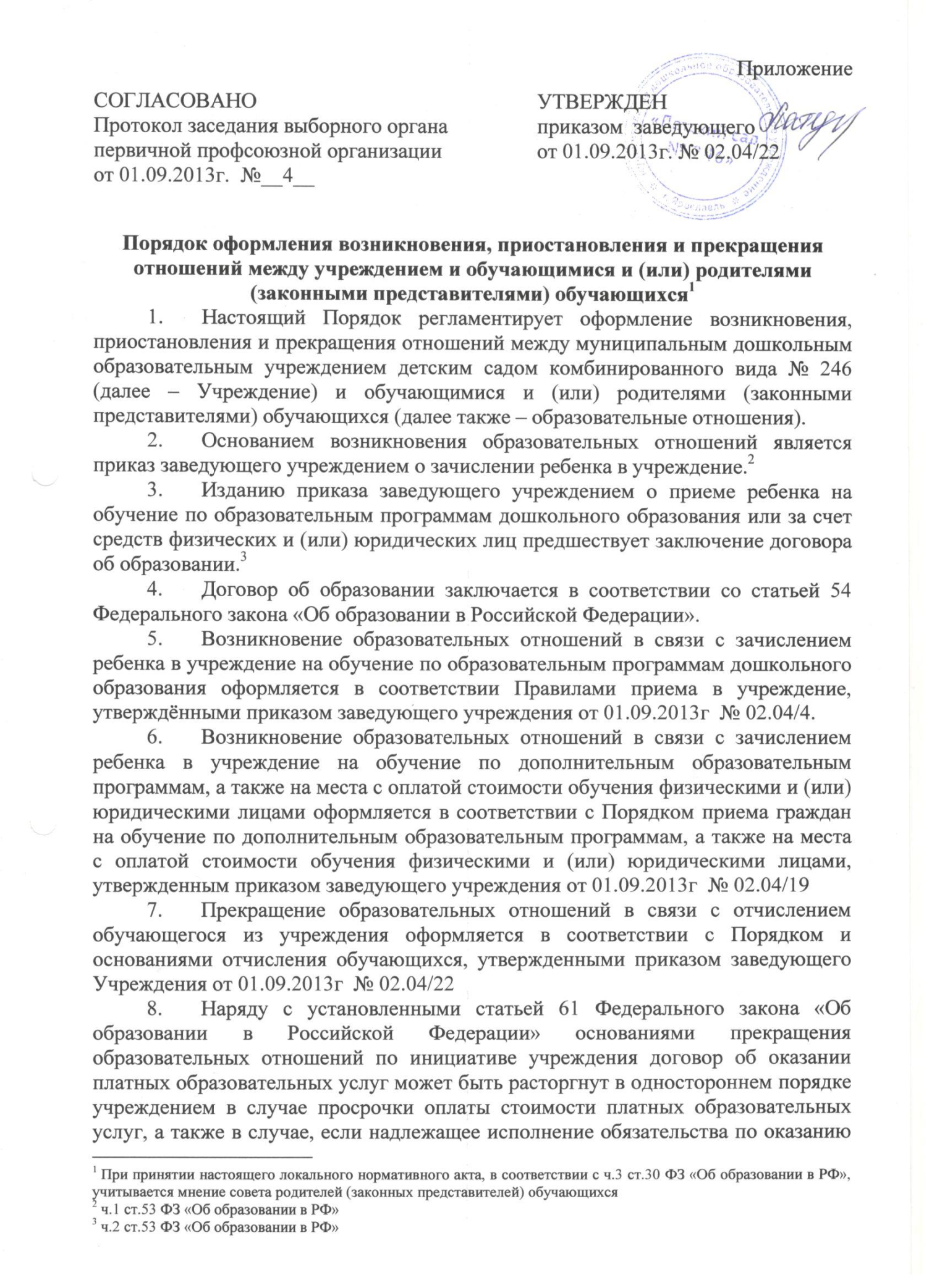 платных образовательных услуг стало невозможным вследствие действий (бездействия) обучающегося. Приостановление образовательных отношений, за исключением приостановления образовательных отношений по инициативе учреждения, осуществляется по заявлению родителей (законных представителей) обучающегося.В заявлении указываются:фамилия, имя, отчество (при наличии) обучающегося;дата и место рождения;причины приостановления образовательных отношений.Приостановление образовательных отношений оформляется приказом заведующего учреждением.